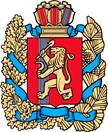 АДМИНИСТРАЦИЯ КУЛАКОВСКОГО СЕЛЬСОВЕТАМОТЫГИНСКОГО РАЙОНАКРАСНОЯРСКОГО КРАЯПОСТАНОВЛЕНИЕ04.06.2016 г.                                      п. Кулаково                                                № 46-пг                       «О предотвращении возникновения и распространения заболевания сибирской язвы на территории Кулаковского сельсовета»	 В соответствии с Законом Российской федерации от 14.05.1993г. № 4979-1 «О ветеренарии», ветеринарно-санитарными правилами 13.3.4.1100-96, санитарными правилами 3.1.084-96, ветеренарно-санитарными правилами сбора, утилизации уничтожения биологических отходов (от 05.01.1996 № 1005) ПОСТАНОВЛЯЮ:1.Утвердить комплексный план мероприятий по предотвращению возникновения и распространения заболевания сибирской язвой на территории Кулаковского сельсовета на 2016-2019 года (приложение 1).2. Рекомендовать начальнику ПП№1 и ветеринарному врачу осуществлять осмотр транспортных средств с целью проверки наличия ветеринарных сопроводительных документов (форма №1, утв. Приказом Министерства сельского хозяйства российской Федерации от 17.07.2014 № 281) на ввозимые в поселок продукты животного происхождения.2.1. Оказывать помощь работникам КГКУ (Мотыгинский отдел ветеренарии) в проведении профилактической иммунизации животных против заболевания сибирской язвы.3. Установить контроль над точками торговли в местах, отведённых для реализации продуктов животного происхождения и живой птицы на территории муниципального образования Кулаковский сельсовет.4. Производить сжигание трупов павших животных в строго отведённых местах, утверждённых администрацией Кулаковского сельсовета.5.Контроль исполнения постановления оставляю за собой.6.Постановление вступает в силу в день, следующий за днем его официального опубликования.7. Постановление опубликовать в газете «Кулаковские вести».Глава Кулаковского сельсовета Мотыгинского районаКрасноярского края                                                                         Т.А. Волкова                                                                                    Приложение 1к постановлениюадминистрации Кулаковского сельсоветаот 04.06.2016г. № 46-пгКомплексный план мероприятий по предотвращению возникновения и распространения заболевания сибирской язвой на территории Кулаковского сельсовета на 2016-2019г.№ п/пНаименование мероприятийответственный1Проводить регистрацию и учет всего поголовьяСпециалист администрации Кулаковского сельсовета2Сообщать в администрацию Кулаковского сельсовета, органам государственной ветеринарной службы о вновь приобретенных животных, о случаях заболевания, вынужденного убоя или гибелиживотныхВладельцы животных3Обеспечить полный охват поголовья восприимчивых животных профилактическими прививками против сибирской язвы с применением вакцины в порядке и в сроки, предусмотренные наставлением по применению. Систематически проводить допрививки молодняка.Ветеринарный врач4Не допускать убой животных без предубойного осмотра и разрешенияветеринарного врача. В случае вынужденного убоя запретить реализацию мяса и других продуктов в пищу людям и для кормления животных без лабораторного исследования КГКУ « Краевая ветеринарная лаборатория»Владельцы животных5В хозяйствах, убойных пунктах, цехах переработки мясопродукции и нарынках иметь санитарные камеры для временного хранения мяса от вынужденного убитых животных на период проведения лабораторныхисследований.Руководители и владельцы предприятий по заготовке, переработке и реализации животноводческой продукции6Создать необходимые условия для проведения ветеринарными специалистами осмотра и ветеринарно-санитарной 'экспертизы туш ивнутренних органов животных, лабораторных исследований, обеззараживания мяса и других продуктов, а также утилизации или уничтожения продуктов, признанных не годными в пищу.Руководители и владельцы предприятий по заготовке, переработке и реализации животноводческой продукции7Проводить обязательное согласование с КГКУ « Мотыгинский отдел ветеринарии» и Филиалом ФГУЗ « Центр гигиены и эпидемиологии в Красноярском крае» в Мотыгинском районе проведение агромелиоративных и других раб^т, связанных с выемкой и перемещением грунта.Подрядчики работ8Запретить отвод земельных участков с последующим затоплением, подтоплением или изменением уровня грунтовых вод, а также передачу в аренду, продажу в личную собственность, выделение под сады, огороды или иное землепользование в непосредственной близости к почвенным очагам сибирской язвыКУМИ администрации Мотыгинского района, начальник отдела земельных отношений9Усилить надзор за санитарным состоянием мест скопления скота ( базары, выставки, выводки), заготовки, хранения и переработке сырья и продуктов животного происхождения.КГКУ «Мотыгинский отдел ветеринарии»10Осуществлять выдачу ветеринарных свидетельств на мясо, мясопродукцию и сырьё животного происхождения, а также их клеймение только ветеринарными специалистами, прошедшими аттестацию по практическим и теоретическим вопросам ветеринарно- санитарной экспертизы, и получившим официальное разрешение госветинспектора района.Госветинспектора Мотыгинского района11Производить сжигание трупов павших животных в каждом населенном пункте в соответствии с ветеринарно-санитарными правилами сбора, утилизации и уничтожения биологических отходов в строго отведённых местах, утвержденных администрацией Кулаковского сельсоветаГлава Кулаковского сельсовета12Проводить убой привитых против сибирской язвы животных на мясо не ранее 10 дней после прививки. Не допускать снятиеАкур с давших животных в период до истечения 10 суток после прививки противосибиреязвенной вакциной.Владельцы животных13Соблюдать установленные ветеринарные правила содержания животных. Представлять животных для профилактической вакцинации по требованию ветеринарных специалистов.Владельцы животных14Иметь разрешение органов государственного ветеринарного и санитарно-эпидемиологического надзора на производственную деятельность и выполнять установленные ветеринарные и санитарныеправилаРуководители и владельцы предприятий по заготовке, переработке и реализации животноводческой продукции15Создать резервы материальных ресурсов, дезинфицирующих средств на случай вспышки сибирской язвы.Глава Кулаковского сельсовета16Регулярно проводить разъяснительную работу среди населения, владельцев скота и работников животноводства об опасности и сущности заболевания сибирской язвы.КГКУ «Мотыгинский отдел ветеринарии»